OŠ BOROVJE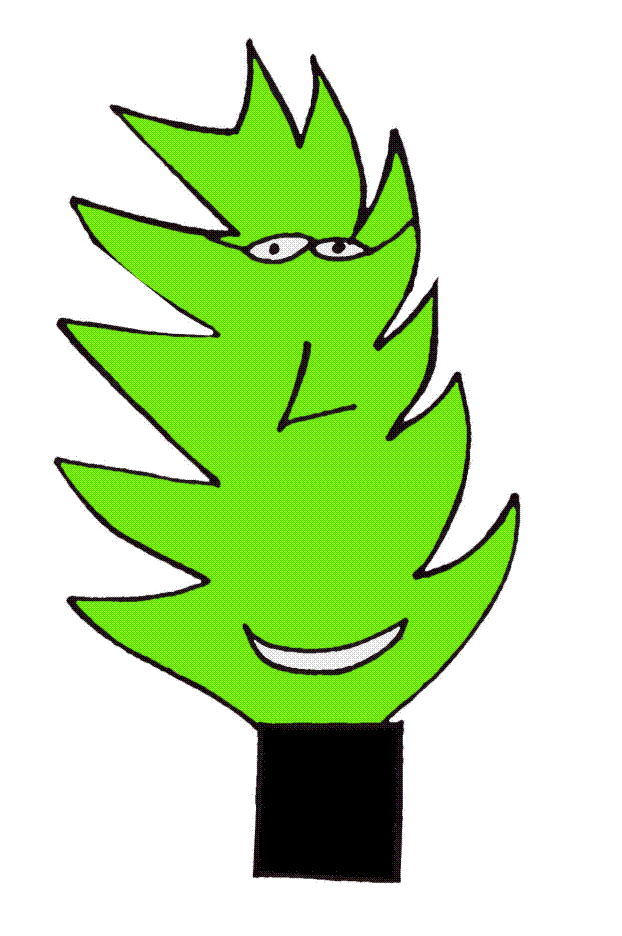 ZAGREB, DAVORA ZBILJSKOG 7Tel: 01/ 6331-521	Fax: 01/ 6331-530ured@os-borovje-zg.skole.hr31. kolovoza 2020.Organizacija nastave u OŠ Borovje od 7. rujna 2020. (Model A: nastava u školi)Za sve učenike nastavna godina 2020./2021. počinje 7. rujna 2020. uz primjenu uputa i preporuka Hrvatskog zavoda za javno zdravstvo i Ministarstva znanosti i obrazovanja od 24. kolovoza 2020. i 29. kolovoza 2020.Rad u školi, uz pridržavanje propisanih uputa, smatra se sigurnim i za učenike i za djelatnike.Škola je obavezna provesti propisane mjere odnosno prilagoditi ih svojim mogućnostima i uvjetima.Škola je opremljena svim potrebnim higijenskim priborom i materijalom kao i dezinfekcijskim sredstvima za čišćenje odnosno higijenu ruku te će se osigurati redovita kontrola i nadopuna istog kao i redovita priprema, čišćenje i održavanje prostora škole prema dobivenim Uputama. U školi i izvan škole djelatnici će se pridržavati što je više moguće pravila kojima se smanjuje njihova mogućnost zaraze te posljedično zaraza učenika.Tijekom boravka u zatvorenom prostoru škole svi će djelatnici nositi maske.Grad Zagreb će kao osnivač osigurati zaštitne maske za učenike i djelatnike škole te potrebne količine vizira i zaštitnih pregača za postupanje u slučaju razvoja znakova bolesti kod djeteta tijekom boravka u školi sukladno uputama HZJZ i MZO.Iz Uputa HZJZ-a i MZO-a te Gradskog ureda za obrazovanje proizlazi sljedeće:Prije dolaska djeteta u školu roditelj/skrbnik će pročitati upute HZJZ-a i MZO-a te dijete podsjetiti na držanje fizičkog razmaka i na pravila osobne higijene te ostale mjere zaštite.Roditelji/skrbnici dužni su izmjeriti tjelesnu temperaturu djetetu svaki dan prije dolaska u školu te u slučaju povišene tjelesne temperature ne smiju dovoditi ili poslati dijete u školu, već se javljaju telefonom ravnateljici/pedagoginji škole i izabranom pedijatru/liječniku obiteljske medicine radi odluke o testiranju i liječenju djeteta. Djeca sa znakovima zaraznih bolesti ne dolaze u školu.Učenicima razredne nastave roditelji/skrbnici svako će jutro u informativku upisati vrijednost izmjerene tjelesne temperature. Informativku provjerava razredna učiteljica te o utvrđenim odstupanjima obavještava ravnateljicu/pedagoginju škole.Tijekom nastave kod sumnje na povišenu tjelesnu temperaturu ili kod pojave drugih simptoma koji upućuju na zarazu COVID-19 ili neku drugu respiratornu infekciju djetetu će biti izmjerena tjelesna temperatura te će biti izdvojeno iz razrednog odjela u ured stručnih suradnica/ravnateljice do žurnog dolaska roditelja/staratelja.U slučaju da se za neko posebno zdravstveno osjetljivo dijete moraju primijeniti drugačija pravila prilikom boravka u školi, roditelj/staratelj dužan se javiti pedijatru/obiteljskom liječniku/školskoj liječnici koji će o tome donijeti odgovarajuću odluku. Odluku će roditelj/staratelj dostaviti u školu pedagoginji/ravnateljici.Učenici svih razrednih odjela u školu ulaze pridržavajući se mjera socijalne distance i na sljedeći način.Učenici prvih i drugih razreda ulaze na vrata svojih matičnih učionica (ulazi sa školskog dvorišta) od 7.45 do 8.00 sati.Učenici trećih i četvrtih razreda ulaze na sporedni ulaz škole (ulaz produženog boravka) od 8.00 do 8.10 sati u jutarnjoj smjeni i od 14.00 do 14.10 sati u popodnevnoj smjeni odnosno prema rasporedu sati.Učenici petih i šestih razreda ulaze na sporedni ulaz škole od 7.40 do 7.50 sati (ulaz sa školskog sportskog igrališta) u jutarnjoj smjeni i od 13.40 do 13.50 u popodnevnoj smjeni odnosno prema rasporedu sati.Učenici sedmih i osmih razreda ulaze na glavni ulaz škole od 7.50 do 8.00 sati u jutarnjoj smjeni i od 13.50 do 14.00 sati u popodnevnoj smjeni odnosno prema rasporedu sati.Učenike razredne nastave na ulazu dočekuju razredne učiteljice, a učenike predmetne nastave dežurni učitelji.Učeniku se na ulazu dezinficiraju ruke i potplata obuće. Učenik zatim odlazi do garderobe, obuva papuče, skida jaknu, te dezinficira/pere ruke sapunom i vodom prije ulaska u učionicu.Učenici razredne nastave (od 1. do 4. r.) nisu obavezni, ali mogu nositi maske (npr. zdravstveno osjetljiva djeca).Učenici predmetne nastave (od 5. do 8. r.) obavezno nose maske.Učenici u učionicama sjede na najvećem mogućem fizičkom razmaku.Roditelji/skrbnici/druge odrasle osobe u pratnji učenika ne ulaze u školu osim u iznimnim slučajevima (uz prethodnu najavu i dogovor s ravnateljicom/pedagoginjom škole) i obavezno sa zaštitnom maskom.Svaki razredni odjel boravi u jednoj (matičnoj) učionici odnosno tijekom nastave učenici uglavnom ne mijenjaju učionice. Većina nastave izvodit će se u dvosatu. Nastavni sat traje 40 minuta. Izborna nastava Islamskog vjeronauka i Bosanskog jezika i kulture izvodit će se online. Učenici koji ne pohađaju nastavu izbornog predmeta, slobodan nastavni sat provest će u knjižnici ili jednoj od slobodnih učionica uz nadzor učitelja ili stručnog suradnika. Izvannastavne aktivnosti, dodatna nastava, dopunska nastava dijelom će se izvoditi u školi, a dijelom online. Za učenike koji spadaju u zdravstveno osjetljivu skupinu (nadležni liječnik izdaje potvrdu) kao i za učenike koji su odsutni iz škole jer su COVID pozitivni ili su u samoizolaciji, nastava se organizira online. Na početku i na kraju svake smjene prostor u kojem borave učenici primjereno će se očistiti. Konačan raspored učenika u razredne odjele i matične učionice kao i raspored sati bit će utvrđen u ponedjeljak, 7. rujna 2020.Školsku torbu s udžbenicima i ostalim školskim priborom učenici svaki dan donose u školu i odnose kući. Učenici prvih i drugih razreda u dogovoru s razrednim učiteljicama ostavljaju dio školskog pribora u školi.Upute o prvom danu škole bit će objavljene na mrežnoj stranici škole u četvrtak, 3. rujna 2020. Prvi nastavni dan učenicima će se održati edukacija kako se ponašati u školi, prati ruke, dezinficirati ruke, održavati fizički razmak, koristiti zajednički prostor i slično.Male odmore učenici će provoditi u svojoj matičnoj učionici uz nadzor učitelja.Velike odmore učenici će provoditi u svojoj matičnoj učionici ili izaći na školsko dvorište/igralište uz primjerenu fizičku udaljenost od drugih razrednih odjela i uz nadzor učitelja.Za učenike koji će koristiti uslugu školske kuhinje odnosno mliječni obrok, on će biti poslužen u matičnim učionicama u sljedećim terminima:MO za učenike razredne nastave od 8.40 do 8.50 sati u jutarnjoj smjeni i u 14.05 do 14.15 u popodnevnoj smjeni.MO za učenike predmetne nastave od 9.30 do 9.40 sati u jutarnjoj smjeni i od 14.55 do 15.05 u popodnevnoj smjeni.Tijekom boravka u školi učenici koriste toalete – učenici razredne nastave koriste toalete u prizemlju škole, a učenici predmetne nastave na katu škole. Prilikom ulaska/izlaska iz toaleta učenici će oprati/dezinficirati ruke.Učenici upisani u program produženog boravka bit će podijeljeni u tri odgojno-obrazovne skupine.Roditelj dolazi po dijete (ne ulazi u školu) u 15:45, 16:30 ili 17 sati. U navedenim terminima učiteljice će izvesti djecu iz škole, ispred matičnih učionica prvih i drugih razreda (ulazi sa školskog dvorišta).Ručak će do daljnjega bit će poslužen samo učenicima uključenim u program produženog boravka. Učiteljice će izvoditi učenike na ručak u blagovaonicu u grupama u pravilnim vremenskim razmacima od 20 minuta. Prije i nakon ručka učenici će oprati/dezinficirati ruke.Prije i nakon izlaska svake grupe spremačice će dezinficirati prostor blagovaonice.Ručak za ostale učenike organizirat će se čim će epidemiološke mjere dozvoliti ulazak u blagovaonicu djece iz različitih razrednih odjela.U postojećoj epidemiološkoj situaciji izvanučionička nastava (terenska nastava, posjeti, poduka plivanja..) neće biti organizirana osim u slučaju provedbe već postojećih školskih projekata (Školska shema, LORA) te uz pridržavanje svih epidemioloških mjera.Do daljnjega su zabranjeni svi stručni, edukativni i slični posjeti školi.Ulazna vrata škole bit će zaključana, a otvaraju se na poziv zvonom. Škola do daljnjega neće neposredno raditi sa strankama. Komunikacija će se ostvarivati telefonom i/ili elektroničkom poštom.Ulazak neovlaštenih osoba (roditelji, skrbnici, ostali članovi obitelji učenika, vanjski suradnici, dostavljači, serviseri…) iznimno je moguć na glavni ulaz uz najavu i prethodni dogovor s ravnateljicom/pedagoginjom i uz obavezno nošenje maske. Škola vodi evidenciju ulazaka ovlaštenih i neovlaštenih osoba. Ulazak u školu jedino je moguć na glavni ulaz škole. U evidencijsku knjigu upisuje se ime i prezime osobe koja ulazi u školu, vrijednost izmjerene tjelesne temperature i kontakt telefon.Do poboljšanja epidemiološke situacije roditeljski sastanci većinom će se održavati online, a pojedinačni razgovori online ili u školi uz prethodnu najavu i dogovor s ravnateljicom/stručnom suradnicom/razrednim učiteljicama/predmetnim učiteljima.Kontakti djelatnika objavljeni su na mrežnoj stranici škole.Terapijski programi koje provode stručne suradnice provodit će se individualno u uredima stručnih suradnica uz pridržavanje svih epidemioloških mjera. Obrazovni programi koje provode stručne suradnice provodit će se u matičnim učionicama razrednih odjela uz pridržavanje svih epidemioloških mjera.Aktivnosti u knjižnici održavat će se samo za učenike jednog razrednog odjela odnosno prema dogovoru učitelja i knjižničarke. Posudba/vraćanje knjiga u knjižnicu bit će moguće u uredovno vrijeme uz pridržavanje propisanih epidemioloških mjera.Do daljnjega odnosno do promjene propisanih mjera i poboljšanja epidemiološke situacije, školska sportska dvorana i drugi prostori škole neće se iznajmljivati.U slučaju pojave bolesti COVID-19 u školi, škola će postupiti u skladu s uputama nadležnih liječnika, epidemiologa, HZJZ, GUO i MZO.Organizacija rada prilagođavat će se aktualnoj epidemiološkoj situaciji kao i svim važnim i novim uputama i preporukama nadležnih institucija. Sve izmjene, dopune i poboljšanja bit će objavljene na mrežnoj stranici škole.Strpljenje, razumijevanje, suradnja i otvorena komunikacija uz međusobno uvažavanje i poštovanje čimbenici su koji će osigurati uspješnu provedbu navedenog modela nastave kao i ostvarenje svih ciljeva i ishoda ovogodišnjeg kurikuluma.ravnateljicamr. sc. Branka Štefok Bojadžija